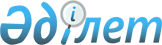 О внесении изменения в постановление акимата Мангистауской области от 2 октября 2019 года № 213 "Об утверждении Правил реализации механизмов стабилизации цен на социально значимые продовольственные товары в Мангистауской области"Постановление акимата города Актау Мангистауской области от 24 ноября 2022 года № 220. Зарегистрировано в Министерстве юстиции Республики Казахстан 25 ноября 2022 года № 30727
      Акимат Мангистауской области ПОСТАНОВЛЯЕТ:
      1. Внести в постановление акимата Мангистауской области от 2 октября 2019 года № 213 "Об утверждении Правил реализации механизмов стабилизации цен на социально значимые продовольственные товары в Мангистауской области" (зарегистрировано в Реестре государственной регистрации нормативных правовых актов за № 4002) следующее изменение:
      приложение к указанному постановлению изложить в новой редакции согласно приложению к настоящему постановлению.
      2. Государственному учреждению "Управление сельского хозяйства Мангистауской области" обеспечить государственную регистрацию настоящего постановления в Министерстве юстиции Республики Казахстан.
      3. Настоящее постановление вводится в действие по истечении десяти календарных дней после дня его первого официального опубликования. Правила реализации механизмов стабилизации цен на социально значимые продовольственные товары в Мангистауской области Глава 1. Общие положения
      1. Настоящие Правила реализации механизмов стабилизации цен на социально значимые продовольственные товары в Мангистауской области (далее – Правила) разработаны в соответствии с подпунктом 17-10) пункта 2 статьи 7 Закона Республики Казахстан "О государственном регулировании развития агропромышленного комплекса и сельских территорий" и определяют порядок реализации механизмов стабилизации цен на социально значимые продовольственные товары в Мангистауской области.
      2. В настоящих Правилах используются следующие понятия:
      1) региональный стабилизационный фонд продовольственных товаров – оперативный запас продовольственных товаров, созданный для оказания регулирующего воздействия на агропродовольственный рынок и обеспечения продовольственной безопасности на территории областей, городов республиканского значения, столицы;
      2) освежение регионального стабилизационного фонда продовольственных товаров – реализация продовольственных товаров до истечения сроков их хранения или возврат продовольственных товаров до истечения сроков их хранения поставщику с последующей поставкой такого же объема продовольственных товаров с новым сроком хранения или с нового урожая следующего года;
      3) использование регионального стабилизационного фонда продовольственных товаров – реализация продовольственных товаров из регионального стабилизационного фонда продовольственных товаров с целью проведения товарных интервенций и освежения регионального стабилизационного фонда продовольственных товаров;
      4) формирование регионального стабилизационного фонда продовольственных товаров – закупочные интервенции, размещение и хранение продовольственных товаров в региональном стабилизационном фонде продовольственных товаров;
      5) социально значимые продовольственные товары – продовольственные товары, за счет которых удовлетворяются физиологические потребности человека, перечень которых утверждается Правительством Республики Казахстан;
      6) специализированные организации – организации, реализующие механизмы стабилизации цен на социально значимые продовольственные товары, за исключением мер по установлению предельных цен на социально значимые продовольственные товары, перечень которых утвержден постановлением Правительства Республики Казахстан от 9 октября 2012 года № 1279;
      7) закупочные интервенции – мероприятия по приобретению специализированными организациями социально значимых продовольственных товаров при снижении цен на территории областей, городов республиканского значения, столицы, введении чрезвычайного положения на территории Республики Казахстан, а также в рамках поручений Президента Республики Казахстан, Правительства Республики Казахстан или Премьер-Министра Республики Казахстан;
      8) товарные интервенции – мероприятия по реализации продовольственных товаров на внутреннем рынке из региональных стабилизационных фондов продовольственных товаров, осуществляемые в целях стабилизации внутреннего рынка при росте цен;
      9) предельная торговая надбавка – торговая надбавка, формируемая для определения цены при реализации субъектами внутренней торговли продовольственных товаров конечным потребителям.
      3. Механизмы стабилизации цен на социально значимые продовольственные товары реализуются в соответствии с правилами реализации механизмов стабилизации цен на социально значимые продовольственные товары.
      4. В целях обеспечения эффективного и своевременного применения механизмов стабилизации цен на социально значимые продовольственные товары, аким Мангистауской области образует Комиссию по обеспечению реализации механизмов стабилизации цен на социально значимые продовольственные товары (далее – Комиссия) и утверждает ее состав.
      5. Председателем Комиссии является заместитель акима области по вопросам предпринимательства и торговли, членами Комиссии являются сотрудники управлений предпринимательства и торговли, сельского хозяйства, а также представители объединений субъектов частного предпринимательства и общественных организаций. Комиссия осуществляет свою деятельность на постоянной основе.
      6. Количественный состав Комиссии должен быть нечетным и составлять не менее девяти человек. При этом две трети членов Комиссии должны являться представителями объединений субъектов частного предпринимательства и общественных организаций. Секретарь Комиссии не является ее членом.
      7. К компетенции Комиссии относятся:
      1) принятие решения о реализации механизмов стабилизации цен на социально значимые продовольственные товары на территории области;
      2) определение перечня продовольственных товаров, закупаемых в региональный стабилизационный фонд продовольственных товаров и предельной торговой надбавки по ним в целях реализации механизма по формированию и использованию стабилизационных фондов продовольственных товаров;
      3) определение субъекта предпринимательства для выдачи займа в соответствии с правилами реализации механизмов стабилизации цен на социально значимые продовольственные товары;
      4) рассмотрение предложений специализированной организации по определению предельной торговой надбавки на социально значимые продовольственные товары.
      8. Образование и организацию работы Комиссии обеспечивает государственное учреждение "Управление предпринимательства и торговли Мангистауской области" (далее – Управление предпринимательства и торговли Мангистауской области).
      9. Для реализации механизмов стабилизации цен на социально значимые продовольственные товары государственное учреждение "Управление сельского хозяйства Мангистауской области" (далее – Управление сельского хозяйства Мангистауской области) осуществляется закуп услуг у специализированных организаций, реализующих механизмы стабилизации цен на социально значимые продовольственные товары, за исключением мер по установлению предельных цен на социально значимые продовольственные товары, путем заключения договора о реализации механизмов стабилизации цен на социально значимые продовольственные товары.
      10. До истечения срока действия договора о реализации механизмов стабилизации цен на социально значимые продовольственные товары на трехлетний период Управление сельского хозяйства Мангистауской области заключает со специализированной организацией дополнительное соглашение с указанием обязательств о переходящих активах стабилизационного фонда в натуральном и денежном выражении.
      В случае упразднения стабилизационного фонда, специализированная организация обеспечивает возврат бюджетных средств, использованных для закупа продовольственных товаров в местный бюджет.
      Если по решению специализированной организации реализация продовольственных товаров осуществлена по ценам ниже закупочных, то возврат суммы осуществляется за минусом разницы цены закупа и реализации.
      11. Накладные, коммунальные и прочие расходы специализированной организации, возникшие при использовании стабилизационного фонда, ежегодно покрываются за счет разницы между фиксированной и рыночной ценами на продовольственные товары.
      12. Перечень специализированных организаций, реализующих механизмы стабилизации цен на социально значимые продовольственные товары, за исключением мер по установлению предельных цен на социально значимые продовольственные товары (далее – специализированная организация), утверждается Правительством Республики Казахстан.
      13. Управление предпринимательства и торговли Мангистауской области ежемесячно до 20 числа месяца представляют в министерства сельского хозяйства и торговли и интеграции Республики Казахстан информацию о ходе реализации механизмов стабилизации цен на социально значимые продовольственные товары. Глава 2. Порядок реализации механизмов по стабилизации цен на социально значимые продовольственные товары
      14. В целях стабилизации рынка социально значимых продовольственных товаров акиматом Мангистауской области реализуются следующие механизмы стабилизации цен на социально значимые продовольственные товары:
      1) деятельность стабилизационных фондов;
      2) предоставление займа субъектам предпринимательства.
      15. Источником финансирования реализации механизмов стабилизации цен на социально значимые продовольственные товары являются денежные средства, выделяемые акиматом Мангистауской области, в том числе, выделенные ранее на формирование региональных стабилизационных фондов продовольственных товаров. Параграф 1. Порядок деятельности стабилизационных фондов продовольственных товаров
      16. Деятельность стабилизационных фондов продовольственных товаров осуществляется путем формирования и использования региональных стабилизационных фондов.
      17. В целях реализации механизма по формированию и использованию стабилизационного фонда продовольственных товаров Комиссия определяет перечень социально значимых продовольственных товаров, закупаемых в региональный стабилизационный фонд продовольственных товаров на основе регионального баланса спроса и предложения (объемы производства и обеспеченность продовольственными товарами, их товародвижение, наличие запасов), сведений о посевных площадях (плановых), прогнозном урожае, сложившихся ценах за прошедший календарный год, иных сведений, а также предельную торговую надбавку.
      18. Перечень социально значимых продовольственных товаров, необходимых для закупа в региональный стабилизационный фонд продовольственных товаров формируется из перечня социально значимых продовольственных товаров, утвержденного постановлением Правительства Республики Казахстан от 1 марта 2010 года № 145 "Об утверждении перечня социально значимых продовольственных товаров".
      19. Предельная торговая надбавка на социально значимые продовольственные товары, реализуемые специализированной организацией, формируется с учетом удержания цен на 10 или более процентов ниже официальных рыночных значений розничных цен на социально значимые продовольственные товары, формируемые республиканским государственным учреждением "Департамент Бюро национальной статистики Агентства по стратегическому планированию и реформам Республики Казахстан по Мангистауской области" согласно Плану статистических работ в соответствии с пунктом 1 статьи 19 Закона Республики Казахстан "О государственной статистике".
      20. Комиссия вносит акиму Мангистауской области рекомендации об утверждении перечня закупаемых продовольственных товаров и предельной торговой надбавки по ним.
      21. Акимат Мангистауской области на основании рекомендации Комиссии утверждает перечень закупаемых продовольственных товаров и предельную торговую надбавку.
      22. При формировании регионального стабилизационного фонда приобретение социально значимых продовольственных товаров осуществляется непосредственно у производителей, в том числе путем заключения форвардных договоров и офтейк-контрактов. В случае, если производителем напрямую не осуществляется реализация продукции, приобретение социально значимых продовольственных товаров осуществляется у оптовых поставщиков (дистрибьютеров), специализирующихся на реализации продовольственных товаров.
      23. Продовольственные товары, приобретаемые в региональный стабилизационный фонд, должны соответствовать требованиям безопасности пищевой продукции при ее хранении, транспортировке и реализации согласно статьям 18 и 19 Закона Республики Казахстан "О безопасности пищевой продукции".
      24. Специализированная организация на основе статистических данных и других источников проводит постоянный анализ внутреннего рынка продовольственных товаров региона и рынков продукции агропромышленного комплекса (объемы производства и обеспеченность продовольственными товарами, их товародвижение, наличие запасов, цен), определяет объемы продовольственных товаров, закупаемых в региональный стабилизационный фонд, и принимает решение о закупочных интервенциях.
      25. Решение специализированной организации о закупочных интервенциях принимается в целях обеспечения эффективного и своевременного применения механизмов стабилизации цен на социально значимые продовольственные товары.
      26. Использование регионального стабилизационного фонда осуществляется специализированной организацией путем проведения товарных интервенций и освежения продовольственных товаров.
      27. Специализированная организация принимает решение о проведении товарных интервенций не позднее 2 (двух) рабочих дней в случае повышения уровня цен, при котором необходимо регулирующее воздействие на агропродовольственный рынок.
      28. Специализированная организация в целях своевременного освежения регионального стабилизационного фонда на постоянной основе обеспечивает сроки хранения продовольственных товаров регионального стабилизационного фонда.
      29. Освежение регионального стабилизационного фонда осуществляется до истечения сроков хранения продовольственных товаров, путем реализации продовольственного товара из регионального стабилизационного фонда или возврата продовольственных товаров до истечения сроков их хранения поставщику с последующей поставкой такого же объема продовольственных товаров с новым сроком хранения или с нового урожая следующего года.
      30. Реализация продовольственных товаров регионального стабилизационного фонда для товарных интервенций, освежения продовольственных товаров осуществляется специализированной организацией через собственные точки сбыта и (или) торговые объекты, реализующие продовольственные товары, а также перерабатывающим предприятиям для производства социально значимых продовольственных товаров в пределах предельной торговой надбавки.
      31. При этом цена готового продовольственного товара, произведенного перерабатывающим предприятием, не превышает его предельно допустимой розничной цены, утвержденной акиматом Мангистауской области, и оговаривается в договоре о реализации, заключенном специализированной организацией с перерабатывающим предприятием.
      32. Управление предпринимательства и торговли Мангистауской области совместно со специализированной организацией проводят информационную работу по доведению информации до населения через средства массовой информации, официальные сайты акимата Мангистауской области и специализированной организации о местонахождении торговых объектов, осуществляющих товарные интервенции, а также о порядке предоставления займа субъектам предпринимательства. Параграф 2. Порядок предоставления займа субъектам предпринимательства
      33. Управление предпринимательства и торговли Мангистауской области в целях стабилизации цен на социально значемые продовольственные товары через специализированные организации предоставляют займ субъектам предпринимательства в соответствии с перечнем продовольственных товаров, определяемым Комиссией. Предоставление займа осуществляется на условиях возвратности, обеспеченности и платности путем заключения договора займа.
      34. Стабилизация цен обеспечивается путем установления специализированной организацией фиксированных сниженных розничных/оптовых цен на социально значимые продовольственные товары.
      35. Субъект предпринимательства для выдачи займа определяется Комиссией в соответствии со следующими требованиями (критериями) к субъектам предпринимательства: 
      торговые организации (торговые сети, торговые дома, гипермаркеты, супермаркеты), которые осуществляют розничную торговлю и имеют в собственности либо на правах аренды торговые объекты, оснащенные складом, предназначенные для надлежащего хранения продовольственных товаров, отвечающие техническим требованиям, со сложившимися на территории области современными торговыми сетями и оснащенные возможностью выполнения закупочных и иных операций с продовольственными товарами, и позволяющие обеспечить комплекс мер, направленных на сдерживание цен на социально значимые продовольственные товары, а также товаропроизводители плодоовощной продукции, оптовые поставщики товаров, хлебопекарни и производители мясной и молочной продукции;
      отсутствие просроченной задолженности по налогам и другим обязательным платежам в бюджет, а также перед банками второго уровня;
      реализация всех наименований товаров, предусмотренных перечнем социально значимых продовольственных товаров, утвержденного постановлением Правительства Республики Казахстан от 1 марта 2010 года № 145 "Об утверждении перечня социально значимых продовольственных товаров";
      в отношении субъектов предпринимательства не должна применяться процедура реалибилитации и (или) банкротства.
      36. После определения Комиссией субъекта предпринимательства специализированная организация предоставляет займ субъекту предпринимательства.
      37. Субъект предпринимательства предоставляет обеспечение исполнения обязательств по возврату займа специализированной организации. Обеспечение исполнения обязательств предоставляется в виде: залога, банковской гарантии, договора страхования, гарантии/поручительства третьих лиц. Обеспечение исполнения обязательств оформляется в письменной форме, предусмотренной законодательством.
      38. Условия предоставления займа устанавливаются договором займа, заключаемого между специализированной организацией и субъектом предпринимательства.
      39. Займ не предоставляется на рефинансирование просроченной задолженности.
      40. Займ предоставляется только в национальной валюте.
					© 2012. РГП на ПХВ «Институт законодательства и правовой информации Республики Казахстан» Министерства юстиции Республики Казахстан
				
      Аким Мангистауской области 

Н. Ногаев
Утвержденыпостановлением акиматаМангистауской областиот 24 ноября 2022 года № 220Утвержденыпостановлением акиматаМангистауской областиот 2 октября 2019 года № 213